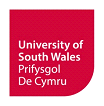 RHEOLIADAU YMDDYGIAD MYFYRWYR 2018-20191.	Cyflwyniad 1.1	Dylid darllen y Rheoliadau Ymddygiad Myfyrwyr ar y cyd â’r Cod Ymddygiad Myfyrwyr, sy’n manylu ar ddisgwyliadau o ran ymddygiad.1.2	Mae’r Rheoliadau Ymddygiad Myfyrwyr yn berthnasol i:Myfyrwyr Prifysgol De Cymru, gan gynnwys y myfyrwyr ar Gampws Dubai.  Mae hyn yn golygu pob myfyriwr sydd wedi ymrestru gyda’r Brifysgol neu sydd â swydd sabothol yn Undeb Myfyrwyr y Brifysgol, ond nid myfyrwyr sydd wedi ymrestru gyda phartneriaid cydweithredol (lle bydd gweithdrefnau disgyblu’r partneriaid cydweithredol yn berthnasol) neu fyfyrwyr sydd hefyd yn aelodau o staff y Brifysgol (lle bydd y gweithdrefnau disgyblu staff yn berthnasol). Myfyrwyr sy’n astudio ar leoliadau gwaith neu sy’n ymgymryd â dysgu seiliedig ar waith.Myfyrwyr sy’n absennol gyda chaniatâd.1.3	Defnyddir Rheoliadau Addasrwydd i Ymarfer y Brifysgol i ymdrin â materion ymddygiad myfyrwyr yn achos myfyrwyr sydd wedi’u hymrestru ar gwrs sy’n arwain at gofrestru proffesiynol a/neu drwydded i ymarfer mewn cyd-destun proffesiynol.2.		Ymddygiad Myfyrwyr: Gofynion Cyffredinol 	2.1	Rhaid i fyfyrwyr gadw at holl reoliadau a pholisïau’r Brifysgol sy’n llywodraethu trefn a rheolaeth effeithiol ar feysydd gweithgarwch penodol yn y Brifysgol, (gan gynnwys y rhai sy’n ymwneud â gofynion ariannol, iechyd a diogelwch, a defnyddio cyfleusterau dysgu, cyfrifiadurol, gofal plant, lluniaeth, chwaraeon a hamdden) neu sydd wedi’u cynnwys yn benodol fel rhan o raglen astudio’r myfyriwr (gan gynnwys unrhyw god ymarfer proffesiynol sydd wedi’i ymgorffori yn y rhaglen).  Hefyd, mae rheoliadau ar wahân, sef Siarter y Myfyrwyr a Rheolau Sefydlog Undeb y Myfyrwyr, yn ymwneud â defnydd myfyrwyr o gyfleusterau Undeb y Myfyrwyr.  2.2	Mae dyletswydd ar y Brifysgol o dan Ddeddf Gwrthderfysgaeth a Diogelwch 2015 i atal myfyrwyr rhag cael eu tynnu i mewn i eithafiaeth ddi-drais, eithafiaeth dreisgar a/neu derfysgaeth ac i sicrhau eu bod yn derbyn cyngor a chefnogaeth briodol.  Os oes gan aelod staff neu fyfyriwr le i gredu bod myfyriwr yn cael ei dynnu i mewn, neu’n tynnu myfyrwyr eraill i mewn, i weithgareddau a all arwain at weithredoedd o eithafiaeth ddi-drais, eithafiaeth dreisgar a/neu derfysgaeth dylent godi’r mater gyda’r pennaeth ysgol cysylltiol dynodedig (neu aelod staff cyfwerth) yn y lle cyntaf.  (Gweler Protocol Atal y Brifysgol.)3.	Cyngor a ChymorthMae’r Brifysgol wedi ymrwymo i ddiogelu lles emosiynol, meddyliol a chorfforol pawb sy’n gysylltiedig â gweithrediad ei Rheoliadau Ymddygiad Myfyrwyr.3.1	Cyngor a Chymorth i Fyfyrwyr3.1.1	Cydnabyddir y gall gwneud honiad o gamymddygiad, neu fod yn destun honiad o gamymddygiad, gael effaith niweidiol ar les myfyrwyr. Gellir cael cyngor a chymorth gan:Gwasanaethau Lles y Brifysgol: http://thewellbeingservice.southwales.ac.uk/ Y Gaplaniaeth: http://chaplaincy.southwales.ac.uk/ Undeb y Myfyrwyr: http://su.southwales.ac.uk/ 3.1.2	Mae’r Uned Gwaith Achos Myfyrwyr yn rhoi arweiniad awdurdodol, ffurfiol ar sut mae’r Rheoliadau Ymddygiad Myfyrwyr yn cael eu cymhwyso a’u gweithredu.3.2	Cyngor a Chymorth i Staff3.2.1	Cydnabyddir y gall ymdrin â materion ymddygiad myfyrwyr roi staff o dan bwysau.  Mae gan y Gaplaniaeth gryn brofiad o ymdrin â materion sensitif ac mae ar gael i gynnig cyngor a chymorth cyfrinachol ffurfiol ac anffurfiol.4.		Diffiniad o Gamymddygiad 	4.1	Ystyrir bod gweithred yn gamymddygiad, ac felly’n destun camau disgyblu: os yw, neu os yw’n debygol o ymyrryd yn amhriodol â gweithredu a gweithgareddau cywir y Brifysgol, neu’r bobl sy’n gweithio neu’n astudio yn y Brifysgol, neuos yw’n niweidio neu’n debygol o niweidio enw da’r Brifysgol.  4.2	Mae’r rheoliadau hyn yn berthnasol i gamymddygiad honedig gan fyfyriwr ar neu oddi ar eiddo’r Brifysgol (gan gynnwys drwy gyfryngau cymdeithasol) lle y mae’r Brifysgol ei hun, myfyriwr neu aelod o staff y brifysgol, neu bobl eraill sy’n ymweld â’r Brifysgol neu’n gweithio neu’n astudio ynddi yn ddioddefydd honedig, ac i gamymddygiad honedig sy’n digwydd yn ystod gweithgareddau’r Brifysgol, gan gynnwys lleoliadau gwaith a theithiau maes.  Mae’r rheoliadau hyn yn berthnasol hefyd i unrhyw honiadau o gamymddygiad sy’n drosedd yn ôl y gyfraith.4.3	Mae’r canlynol yn rhestr anghyflawn o enghreifftiau o gamymddygiad posibl.  4.3.1	Camymddygiad corfforolDyrnu;Cicio;Rhoi pelten;Brathu;Tynnu gwallt;Gwthio/hyrddio.4.3.2	Camymddygiad rhywiolCael neu geisio cael cyfathrach rywiol neu gyflawni neu geisio cyflawni gweithred rywiol heb gydsyniad;Rhannu deunyddiau rhywiol preifat rhywun arall heb gydsyniad;Cusanu a/neu gyffwrdd yn amhriodol heb gydsyniad;Dangos organau rhywiol yn amhriodol i rywun arall;Gwneud sylwadau nas dymunir o natur rywiol;Methu â chadw at ffiniau proffesiynol a rhywiol priodol.4.3.3	Ymddygiad difrïol/ymosodolBygythiadau i frifo rhywun arall;Unrhyw weithgaredd neu ymddygiad sy’n groes i Gynllun Cydraddoldeb Strategol y Brifysgol neu ei pholisïau Urddas wrth Astudio/Urddas yn y Gwaith, gan gynnwys gweithredoedd o gasineb hiliol, eithafiaeth ddi-drais, eithafiaeth dreisgar a/neu frawychiaeth, a sylwadau difrïol ynghylch rhyw, gogwydd rhywiol, crefydd neu gred, hil, beichiogrwydd, priodas/partneriaeth sifil, ailbennu rhywiol, anabledd neu oedran unigolyn;Gweithredu mewn ffordd fygythiol a gelyniaethus;Honiadau maleisus neu flinderus yn erbyn aelodau eraill o gymuned y BrifysgolDefnyddio iaith amhriodol;Dilyn rhywun arall yn rheolaidd heb reswm da;Cysylltu’n rheolaidd â rhywun arall (dros y ffôn, drwy e-bost neu neges destun, neu ar wefannau rhwydweithio cymdeithasol) yn erbyn dymuniadau’r person arall (gweler hefyd Bolisi Cyfryngau Cymdeithasol y Brifysgol: http://its.southwales.ac.uk/documents/download/6/).4.3.4	Difrod i eiddoDifrodi eiddo’r Brifysgol neu eiddo myfyrwyr eraill, staff neu ymwelwyr.4.3.5	Cymryd neu ddefnyddio eiddo heb awdurdod Mynediad heb ei awdurdodi i eiddo’r Brifysgol neu ddefnydd heb ei awdurdodi ohono;Camddefnyddio eiddo’r Brifysgol (er enghraifft, cyfrifiaduron a chyfarpar labordy) neu fethu â chydymffurfio â rheoliadau TG;Prynu neu archebu nwyddau ar ran y Brifysgol heb awdurdodiad priodol.4.3.6	Achosi pryder iechyd neu ddiogelwchGweithredu/diffyg gweithredu a achosodd neu a allai fod wedi achosi difrod/niwed difrifol ar eiddo’r Brifysgol neu yn ystod gweithgareddau’r Brifysgol (er enghraifft, ymyrryd â diffoddwyr tân fel nad ydynt yn gweithio neu feddu ar/cyflenwi cyffuriau rheoledig) a chan gynnwys ymyrryd ag unrhyw beth a ddarperir er budd Iechyd a Diogelwch yn y Gwaith yn unol â’r manylion yn y ddogfen Polisi Iechyd a Diogelwch;Gweithredu/diffyg gweithredu a achosodd neu a allai fod wedi achosi pryder iechyd a diogelwch ar eiddo’r Brifysgol neu yn ystod gweithgareddau’r Brifysgol (er enghraifft, ysmygu sigaréts mewn ardaloedd heb eu dynodi);Cario arfau posibl, er enghraifft cyllyll, ar gampws prifysgol.4.3.7	Rhwystro gweithredolGweithredu/diffyg gweithredu/datganiad y bwriedir iddo dwyllo’r Brifysgol, gan gynnwys methu â dweud wrth y Brifysgol am drosedd yn ôl y gyfraith, yn cynnwys rhybudd neu gerydd, cyn gynted â phosibl ar ôl yr arest;Tarfu ar weithgareddau’r Brifysgol (gan gynnwys gweithgareddau academaidd, gweinyddol, chwaraeon a chymdeithasol) ar eiddo’r Brifysgol neu mewn mannau eraill;Tarfu ar swyddogaethau, dyletswyddau neu weithgareddau unrhyw fyfyriwr neu aelod o staff y Brifysgol neu unrhyw ymwelydd awdurdodedig â’r Brifysgol;Llwgrwobrwyo neu geisio llwgrwobrwyo aelod o staff y Brifysgol;Ymyrraeth amhriodol â gweithgareddau’r Brifysgol (gan gynnwys gweithgareddau academaidd, gweinyddol, chwaraeon a chymdeithasol) ar eiddo’r Brifysgol neu mewn mannau eraill;Ymyrraeth amhriodol â swyddogaethau, dyletswyddau neu weithgareddau unrhyw fyfyriwr neu aelod o staff y Brifysgol neu unrhyw ymwelydd awdurdodedig â’r Brifysgol;Methu â chydymffurfio â chais rhesymol unigolyn awdurdodedig;Methu â rhoi eu henw a chyfeiriad i swyddog neu aelod o staff y Brifysgol pan ofynnir yn rhesymol iddynt wneud hynny gan y swyddog neu’r aelod staff hwnnw wrth gyflawni ei ddyletswyddau;Methu â chywiro ymddygiad a fu’n destun camau disgyblu o dan reoliadau’r Brifysgol.4.3.8	Niwed i enw daYmddygiad sydd wedi neu a allai fod wedi achosi niwed i enw da’r Brifysgol.4.4	Rhaid i fyfyrwyr gydymffurfio ag unrhyw gosb a osodwyd gan y Brifysgol mewn perthynas ag unrhyw gamymddygiad blaenorol o dan y rheoliadau hyn. Os na fyddant yn gwneud hyn, gall cosb fwy difrifol gael ei gosod.4.5	Gall achosion cyson o gamymddygiad fod yn fwy difrifol nag un weithred o gamymddygiad a gellir cymryd casgliadau blaenorol i ystyriaeth wrth benderfynu ar gosbau.4.6	Ar adegau, gall myfyrwyr ystyried bod ganddynt reswm i gwyno am ymddygiad myfyriwr arall tuag atynt, sydd wedi effeithio arnynt yn bersonol.  Lle nad oes a wnelo’r materion dan sylw ddim â gweithgareddau’r Brifysgol, nid eir i’r afael â hwy o dan y rheoliadau hyn.5.		Gweithdrefnau ar gyfer Mynd i’r Afael â Honiadau o Gamymddygiad 5.1 		Egwyddorion cyffredinol 	5.1.1	Lluniwyd y gweithdrefnau hyn i sicrhau bod y Brifysgol yn gweithredu’n deg ac yn gyson mewn perthynas â’r holl fyfyrwyr, wrth gymryd camau disgyblu yn erbyn myfyriwr.5.1.2	Bydd y Brifysgol yn cynnal achosion disgyblu mewn ffordd gyfrinachol a sensitif.  Bydd manylion adnabod unigolion sy’n gwneud honiad yn erbyn pobl eraill yn cael eu cadw’n gyfrinachol os nad yw hynny’n llesteirio neu’n rhwystro unrhyw ymchwiliad.  Fodd bynnag, gall y broses ymchwilio ddatgelu ffynhonnell yr honiad a gall fod angen i’r sawl sy’n gwneud yr honiad ddarparu datganiad fel rhan o’r dystiolaeth sy’n ofynnol.5.1.3	Nid ystyrir honiadau o gamymddygiad a gyflwynir yn ddienw.5.1.4	Penderfynir ar ganlyniad unrhyw wrandawiad disgyblu neu adolygu ar sail yr hyn sy’n debygol, yn ôl cred resymol yn nieuogrwydd neu euogrwydd y myfyriwr.5.1.5	Ni fydd y Brifysgol yn datgelu unrhyw wybodaeth i drydydd parti ynghylch ymchwiliadau a chanlyniadau achosion ymddygiad myfyrwyr oni bai bod eithriadau cyfreithiol o dan reoliadau diogelu data’r DU yn berthnasol.5.2		Cyngor ar weithdrefnau 4.2.1	Mae gan Ysgrifennydd y Brifysgol gyfrifoldeb cyffredinol dros weithredu’r gweithdrefnau disgyblu, gan gynnwys ar lefel y gyfadran.  Gellir cysylltu â’r Cofrestrydd Cysylltiol (Gwaith Achos Myfyrwyr) (neu enwebai) i gael cyngor ynghylch materion trefniadol.  Cynghorir unrhyw fyfyriwr sy’n cael ei gyhuddo o gamymddygiad, neu sydd fel arall yn rhan o ymchwiliadau neu wrandawiadau disgyblu, i geisio cyngor gan Undeb y Myfyrwyr neu’r Gwasanaethau Lles. 5.3	Adrodd am achosion o gamymddygiad 5.3.1	Dylid cyflwyno honiadau o gamymddygiad yn erbyn myfyriwr i’r Cofrestrydd Cysylltiol (Gwaith Achos Myfyrwyr).  Yna, trosglwyddir y rhain i ddeon cyfadran y myfyriwr (neu enwebai), a fydd yn gyfrifol am oruchwylio’r gwaith o ymdrin â’r honiadau, gyda chyngor gan y Cofrestrydd Cysylltiol (Gwaith Achos Myfyrwyr) (neu enwebai). 5.3.2	Dylid gwneud honiadau o gamymddygiad cyn gynted ag y darganfyddir y camymddygiad.  Rhaid gwneud honiadau mewn ysgrifen, gan ddefnyddio’r Ffurflen Honiad o Gamymddygiad Myfyriwr, a dylid cynnwys y wybodaeth ganlynol: manylion adnabod yr unigolyn/unigolion y gwneir yr honiadau yn ei erbyn/eu herbyn;natur y camymddygiad;yr amser a’r lleoliad;tystion posibl;manylion unrhyw weithredu yr ymgymerwyd ag ef eisoes.	Dylid darparu tystiolaeth, os oes modd, i gefnogi unrhyw honiadau.5.3.3	Mae’r Brifysgol yn cydnabod bod technoleg fodern yn ei gwneud hi’n haws i bobl wneud recordiadau cudd h.y. recordiadau o gyfarfodydd neu sgyrsiau a wneir heb ganiatâd y cyfranogwyr.  Mae’n debyg y bydd recordio galwadau ffôn yn groes i’r Ddeddf Rheoleiddio Pwerau Ymchwiliol.  Os recordir cyfarfodydd wyneb yn wyneb, mae’n debyg y bydd y deunydd a gesglir yn cael ei ddal yn groes i hawliau Erthygl 8 y cyfranogwr o dan y Ddeddf Hawliau Dynol a rheoliadau diogelu data’r DU.  Am y rheswm hwn, ni fydd y Brifysgol yn caniatáu i recordiadau cudd gael eu defnyddio mewn achosion o gamymddwyn, ac eithrio o dan amgylchiadau eithriadol.Y ffeithiau a ystyrir yw:I ba raddau y mae’r dystiolaeth yn berthnasol i faterion yr achos, gan gynnwys ystyried natur y dystiolaeth ac a oes tystiolaeth arall, gryfach, ar gael.I ba raddau y casglwyd y dystiolaeth yn anghyfreithlon neu y bydd defnyddio’r dystiolaeth yn ymyrryd fel arall â hawliau preifatrwydd.I ba raddau y gellir dibynnu ar y dystiolaeth o safbwynt technegol o ystyried ei bod hi’n bosibl ffugio deunydd wedi’i recordio.  Mae’n bosibl y bydd darparu adysgrif wedi’i chreu’n annibynnol o’r recordiad o gymorth i gwrdd â’r gofyniad hwn.5.3.4	Os oes amheuaeth ai deon cyfadran y myfyriwr yw’r unigolyn priodol i fynd i’r afael â’r honiadau (e.e. pan fydd y digwyddiad yn cynnwys myfyrwyr o fwy nag un gyfadran, neu’n ymwneud â gwaith un o adrannau canolog y Brifysgol, neu pan fydd y digwyddiad wedi digwydd mewn Neuadd Breswyl), bydd y Cofrestrydd Cysylltiol (Gwaith Achos Myfyrwyr) yn cynghori.5.3.5	Bydd deon cyfadran y myfyriwr (neu enwebai), mewn ymgynghoriad â’r Cofrestrydd Cysylltiol (Gwaith Achos Myfyrwyr) fel y bo’n briodol, yn ystyried natur a difrifoldeb yr honiadau gyda’r bwriad o benderfynu a oes achos prima facie o blaid cymryd camau disgyblu ffurfiol, ar sail y wybodaeth sydd ar gael, neu a ddylid mynd i’r afael â’r mater yn anffurfiol y tu allan i weithdrefnau disgyblu’r Brifysgol.5.4	Ymchwiliadau i achosion o gamymddygiad 5.4.1	Bydd unrhyw fyfyriwr y gwneir honiadau yn ei erbyn yn cael gwybod yn ysgrifenedig, ar unwaith, am natur a difrifoldeb yr honiadau a wnaed, ei fod yn destun ymchwiliad, ac enw’r swyddog ymchwilio a fydd yn edrych ar yr achos yn ei erbyn.  5.4.2	Ym mhob achos a fydd yn destun camau disgyblu ffurfiol, penodir swyddog ymchwilio a fydd, fel arfer, yn enwebai priodol deon y gyfadran.5.4.3	Rhoddir gwybod i’r Uned Gwaith Achos Myfyrwyr am yr honiad o gamymddygiad a phwy yw’r swyddog ymchwilio.5.4.4	Bydd yn ofynnol i swyddogion ymchwilio, pan benodir hwy i ddechrau, ymgymryd â sesiwn friffio am eu rôl gyda’r Uned Gwaith Achos Myfyrwyr a chânt ganllawiau ysgrifenedig ar sut i gynnal ymchwiliadau.5.4.5	Rhaid i’r swyddog ymchwilio gynnal ymchwiliad i’r honiadau o fewn 30 diwrnod gwaith.  Gellir ymestyn y cyfnod amser drwy gytundeb â’r unigolyn/unigolion sy’n destun yr honiadau neu, mewn amgylchiadau eithriadol, gan y Brifysgol.  Cynhelir unrhyw gyfarfodydd â’r myfyriwr ar gampws y myfyriwr, oni bai bod hyn yn amhriodol oherwydd yr honiadau.  Bydd yr Uned Gwaith Achos Myfyrwyr yn gohebu â’r myfyriwr mewn perthynas ag unrhyw oedi yn y broses.5.4.6	Os bydd ymchwiliad yn dod i’r casgliad bod angen cyrchu’r Rheoliadau Addasrwydd i Astudio, mae’n bosibl y bydd angen newid natur a hyd arferol yr ymchwiliad, neu ei ohirio wrth ddisgwyl canlyniad yr ymchwiliadau o dan y Rheoliadau Addasrwydd i Astudio.5.4.7	Ar ôl cwblhau’r ymchwiliad, cyflwynir adroddiad y swyddog ymchwilio i ddeon y gyfadran.  Bydd deon y gyfadran yn cysylltu ag Ysgrifennydd y Brifysgol/y Cofrestrydd Cysylltiol (Gwaith Achos Myfyrwyr) (neu enwebai) fel y bo angen.  Penderfynir a oes achos i’w ateb ac, os oes, a oes digon o dystiolaeth gan y gyfadran eisoes i ddod i gasgliad ynghylch yr achos a chyflwyno cosb neu a ddylid cyfeirio’r achos at Bwyllgor Disgyblu. Fel arall, ystyrir a ellid datrys y mater mewn ffyrdd eraill (e.e. cwnsela/cyngor neu rybudd anffurfiol).5.4.8	Bydd Pwyllgor Disgyblu yn gwrando ar honiadau difrifol o gamymddygiad.  Ymdrinnir â honiadau llai difrifol o gamymddygiad yng nghyfadran y myfyriwr.5.4.9	Caniateir i’r myfyriwr gael cefnogaeth mewn unrhyw gyfarfodydd a gynhelir gan y gyfadran neu unrhyw wrandawiadau a gynhelir gan y Pwyllgor Disgyblu, er enghraifft cyfaill neu gynrychiolydd. O leiaf 24 awr cyn y cyfarfod/gwrandawiad, dylai’r myfyriwr roi gwybod i’r aelod staff sy’n trefnu’r cyfarfod/gwrandawiad am enw a statws y sawl a fydd yn gwmni iddo.  Er na fyddai’r Brifysgol yn rhagweld presenoldeb cynrychiolydd cyfreithiol, gall y swyddog ymchwilio/cadeirydd y gwrandawiad arfer ei ddisgresiwn os bydd y myfyriwr yn nodi ei fod yn dymuno dod â rhywun â chefndir cyfreithiol.  Ni fydd person o’r fath yn mynychu’r cyfarfod fel cynrychiolydd cyfreithiol ond fel cymorth i’r myfyriwr.5.4.10	Bydd y Pwyllgor Disgyblu yn cael ei gynnull fel rheol o fewn 20 diwrnod gwaith ar ôl i’r achos gael ei gyfeirio.  Bydd yr Uned Gwaith Achos Myfyrwyr yn rhoi dyddiad i’r myfyriwr ar gyfer ei wrandawiad gerbron y Pwyllgor Disgyblu.  Os bydd y myfyriwr, am reswm da, yn dymuno newid dyddiad y gwrandawiad, caiff ei aildrefnu unwaith yn unig.  Dylai myfyrwyr roi gwybod i’r Brifysgol o leiaf 48 awr cyn y gwrandawiad gwreiddiol os bydd angen dyddiad newydd arnynt.  Os na fydd myfyriwr yn bresennol mewn gwrandawiad, fe’i cynhelir yn ei absenoldeb; os felly, fodd bynnag, caiff myfyrwyr eu cynghori’n gryf i ddarparu cyflwyniad ysgrifenedig.  5.4.11	Cyfrifoldeb y myfyriwr yw sicrhau bod unrhyw dystion y mae’n dymuno’u galw yn bresennol yn y cyfarfod.5.5	Cyfathrebu5.5.1	Manylir yn y Cynllun Cyfathrebu ar gyfrifoldebau dros gyfathrebu ym mhob cam o’r gweithdrefnau ymddygiad myfyrwyr.6.		Cymryd Camau Rhagofalus at Ddibenion Ymchwiliad 6.1	Os yw honiad yn ddigon difrifol, mae’n bosibl y bydd y Panel Asesu Risg neu, oherwydd natur frys neu sensitif y mater, Ysgrifennydd y Brifysgol, yn cymeradwyo cymryd camau rhagofalus hyd nes y cynhelir y gwrandawiad gan Bwyllgor Disgyblu ac y deuir i gasgliad (gweler y Gweithdrefnau Asesu Risg am fanylion pellach).  Rhaid i gamau rhagofalus fod yn rhesymol a chymesur. Dyma restr anghyflawn o enghreifftiau o gamau rhagofalus posibl y gellir eu cymryd:Gwahardd y myfyriwr dros dro o’i astudiaethau; dehonglir hyn fel gwahardd y myfyriwr o holl gampysau a gwasanaethau’r Brifysgol, gan gynnwys llety preswyl.  Fodd bynnag, bydd y myfyriwr yn cael dod i’r campws i gyrchu unrhyw gymorth sydd ei angen wrth baratoi ei amddiffyniad, e.e. gan Undeb y Myfyrwyr neu’r Gwasanaethau Lles, ar yr amod y gwneir apwyntiadau ymlaen llaw drwy’r Uned Gwaith Achos Myfyrwyr.Gwahardd y myfyriwr dros dro o’i leoliad.Atal y myfyriwr dros dro rhag mynd i’r campws, neu rai rhannau o’r campws (er enghraifft, Undeb y Myfyrwyr neu neuaddau preswyl).Gwahardd y myfyriwr rhag cyrchu cyfleusterau TG y Brifysgol.Gosod cyfyngiadau/amodau penodol ar y myfyriwr (er enghraifft, gofyn i’r myfyriwr symud llety a/neu ofyn i’r myfyriwr beidio â chysylltu ag unigolion penodol).7. 		Camymddygiad sydd hefyd yn Drosedd yn ôl y Gyfraith 	7.1	Mae ar y Brifysgol ddyletswydd gofal i’w staff a’i myfyrwyr ac felly rhaid iddi gael gwybod am unrhyw weithgaredd troseddol honedig gan ei myfyrwyr.  Os bydd myfyriwr, ar unrhyw adeg yn ystod ei ymrestriad, yn cael ei rybuddio neu ei arestio am drosedd yn ôl y gyfraith, neu’n cael ei gyhuddo o gyflawni trosedd yn ôl y gyfraith, bydd gofyn iddo/iddi roi gwybod am hyn ar unwaith a rhoi gwybod am gynnydd unrhyw achos troseddol i’r Cofrestrydd Cysylltiol (Gwaith Achos Myfyrwyr).  Os anfonir myfyriwr i sefyll ei brawf, rhaid i’r Cofrestrydd Cysylltiol (Gwaith Achos Myfyrwyr) gael gwybod beth sy’n digwydd ym mhob cam naill ai gan y myfyriwr neu ei gyfreithiwr.  Os dyfernir bod y myfyriwr yn euog o’r drosedd rhaid rhoi gwybod am hyn hefyd ynghyd â manylion unrhyw gosb neu ddedfryd a osodwyd.  Bydd methiant i hysbysu’r Brifysgol o drosedd yn ôl y gyfraith, gan gynnwys rhybudd neu gerydd, cyn gynted â phosibl ar ôl cael ei arestio, yn cael ei ystyried yn gamymddygiad (gweler hefyd 4.3.7 uchod).7.2	Byddai’r Brifysgol yn disgwyl y byddai honiad o drosedd yn ôl y gyfraith yn cael ei wneud i’r heddlu gan y myfyriwr sy’n adrodd amdani; fodd bynnag, mewn rhai amgylchiadau bydd y Brifysgol yn gwneud yr honiad ar ran y myfyriwr.	O dan amgylchiadau eithriadol, bydd y Brifysgol yn rhoi gwybod i’r heddlu am drosedd honedig yn erbyn dymuniadau’r myfyriwr sy’n adrodd amdani os yw datgelu’r wybodaeth yn angenrheidiol er mwyn diogelu’r myfyriwr sy’n adrodd, neu bobl eraill, rhag niwed neu er mwyn atal trosedd arall.  Wrth benderfynu a ddylid datgelu’r drosedd honedig ac wrth benderfynu pa wybodaeth i’w datgelu, bydd y Brifysgol yn cymryd i ystyriaeth unrhyw niwed posibl y gall datgelu heb awdurdod ei wneud i’r myfyriwr sy’n adrodd.  Hyd yn oed os bydd y myfyriwr yn penderfynu peidio â mynd at yr heddlu, bydd modd iddo/iddi ofyn i’r Brifysgol ystyried y mater o dan y Rheoliadau Ymddygiad Myfyrwyr.  O dan yr amgylchiadau hyn, ymdrinnir â’r mater fel achos posibl o dorri’r rheoliadau hyn ac nid fel trosedd yn ôl y gyfraith.7.3	Gallai ymddygiad a allai fod yn drosedd yn ôl y gyfraith hefyd fod yn gamymddygiad, a byddai modd mynd i’r afael ag ef felly o dan y rheoliadau hyn, neu’r Rheoliadau Addasrwydd i Ymarfer, yn ogystal ag o dan unrhyw broses droseddol, os yw’r ymddygiad hwnnw:wedi digwydd ar eiddo’r Brifysgol; a/neuwedi effeithio ar aelodau eraill o’r Brifysgol; a/neuwedi niweidio neu’n debygol o niweidio enw da’r Brifysgol; a/neuyn effeithio ar addasrwydd i ymarfer y myfyriwr.7.4	Mae’r gweithdrefnau canlynol yn berthnasol lle gallai’r camymddygiad honedig fod yn drosedd hefyd o dan gyfraith trosedd pe bai’n cael ei phrofi mewn llys barn:Ni ellir cymryd unrhyw gamau disgyblu (heblaw am gamau rhagofalus yn unol â 6 uchod) o dan reoliadau’r Brifysgol oni bai bod yr heddlu wedi cael gwybod am y mater a bod y myfyriwr wedi’i erlyn neu fod penderfyniad wedi’i wneud i beidio â’i erlyn; ar yr adeg honno, gallai’r Is-Ganghellor (neu enwebai) benderfynu a ellir cymryd camau disgyblu.Os penderfynir bod y myfyriwr yn euog o gamymddygiad a’i fod hefyd wedi’i ddedfrydu gan lys troseddol mewn perthynas â’r un ffeithiau, ystyrir cosb y llys wrth benderfynu ar unrhyw gosb o dan reoliadau’r Brifysgol. Ni fydd angen i’r Brifysgol ymchwilio ymhellach gan yr ystyrir bod yr euogfarn/rhybudd yn dystiolaeth bod yr ymddygiad wedi digwydd.Os bydd myfyriwr yn derbyn dedfryd o garchar fe fydd gofyn iddo roi’r gorau i’w astudiaethau fel arfer am gyfnod y ddedfryd o garchar.  Bydd y dyddiad y caniateir i fyfyriwr ddychwelyd i’w astudiaethau yn cael ei ystyried gan Bwyllgor Disgyblu’r Brifysgol ac yn cymryd amgylchiadau unigol y myfyriwr i ystyriaeth (gweler adran 8 hefyd).Os yw’r ddedfryd o garchar yn fwy na 6 mis, neu’n hwy na hyd y cwrs sydd ar ôl, bydd y Brifysgol yn tynnu’r myfyriwr yn ôl.  Gall myfyrwyr ofyn am adolygiad o’r penderfyniad hwn.  Bydd y cais am adolygiad yn cael ei ystyried gan yr Is-Ganghellor (neu enwebai) ac aelod o’r uwch reolwyr.  Rôl y panel yw ystyried a oedd penderfyniad Ysgrifennydd Cynorthwyol y Brifysgol yn gywir ar sail y rheoliadau cyfredol a’r dystiolaeth a oedd ar gael ar y pryd; ac i ystyried a allai unrhyw dystiolaeth newydd wrthdroi’r penderfyniad.  Os bydd gwahaniaeth barn rhwng y ddau aelod o’r panel, bydd y bleidlais fwrw gan yr Is-Ganghellor (neu enwebai).8.		Pwyllgor Disgyblu – Aelodaeth a Swyddogaethau 		Caiff Pwyllgor Disgyblu ei gynnull i ystyried achosion difrifol o gamymddygiad gan fyfyrwyr. 8.1	Bydd aelodaeth y Pwyllgor Disgyblu fel a ganlyn:	Un aelod o uwch reolwyr y Brifysgol (Cadeirydd)	Un aelod staff o’r Bwrdd Academaidd 	Llywydd Undeb y Myfyrwyr neu enwebai	Gwasanaethir y pwyllgor gan ysgrifennydd nad yw’n aelod ond a fydd yn bresennol drwy gydol y trafodion.  Yr ysgrifennydd hwn fydd y Cofrestrydd Cysylltiol (Gwaith Achos Myfyrwyr) (neu enwebai).	Ni fydd aelodau’r Pwyllgor Disgyblu wedi ymwneud â’r achos/achosion o’r blaen ac ni fyddant wedi cael unrhyw gysylltiad â’r myfyriwr/myfyrwyr.8.2		Mae swyddogaethau’r Pwyllgor Disgyblu fel a ganlyn:Ystyried adroddiadau gan swyddogion ymchwilio yn ymwneud â honiadau difrifol o gamymddygiad gan fyfyrwyr.Ystyried apeliadau yn erbyn rhybuddion ffurfiol neu godiannau.I’r graddau ag y bo’n bosibl, sefydlu ffeithiau’r achos, gan gynnwys y gallu i alw tystion.Ystyried gweithredu priodol fel a ganlyn:cymeradwyo cyfnod o wahardd am resymau disgyblu;cymeradwyo diarddel myfyriwr;gosod cyfyngiadau eraill os ystyrir bod hynny’n briodol (er enghraifft, cyfyngiadau ar y defnydd o dechnoleg gwybodaeth);cymryd unrhyw gamau gweithredu sydd ar gael yn y rhestr gosbau;cadarnhau bod y camau a gymerwyd hyd yn hyn yn ddigonol a phriodol;cytuno na phrofwyd bod trosedd wedi’i chyflawni, ac nad oes achos i’w ateb.  O dan yr amgylchiadau hyn, bydd y Brifysgol yn sicrhau hyd y bo modd na roddwyd y myfyriwr dan anfantais gan unrhyw gamau disgyblu neu waharddiad.Rhoi gwybod am ei benderfyniad i’r Is-Ganghellor ac Ysgrifennydd y Brifysgol.8.3	Dim ond ar ôl i gyfnod y cais am adolygiad ddod i ben y bydd cosbau, heblaw am wahardd a diarddel, yn cael eu rhoi.8.4		Gwaith papur y mae ei angen ar gyfer gwrandawiadau8.4.1	Pan gyfeirir myfyriwr at y Pwyllgor Disgyblu, gofynnir am y wybodaeth ganlynol:datganiad personol y myfyriwr;adroddiad y swyddog ymchwilio, cofnodion cyfarfodydd a’r dystiolaeth a gasglwyd;y Rheoliadau Ymddygiad Myfyrwyr;unrhyw ddogfennau perthnasol eraill. 8.4.2	Bydd yr holl ddogfennau’n cael eu hanfon at Ysgrifennydd y Pwyllgor Disgyblu.8.4.3	Bydd yr ysgrifennydd yn anfon copi o’r dogfennau a dderbyniwyd at y myfyriwr a bydd yn hysbysu’r naill ochr a’r llall o ddyddiad gwrandawiad y Pwyllgor Disgyblu cyn gynted â phosibl a beth bynnag o leiaf 10 diwrnod gwaith cyn y gwrandawiad.8.4.4	Gwahoddir y myfyriwr i gyflwyno ei achos mewn ysgrifen cyn y gwrandawiad.  Dylid amgáu copïau o unrhyw ddogfennau perthnasol.  Dylid anfon y rhain at ysgrifennydd y Pwyllgor Disgyblu o leiaf 5 diwrnod gwaith cyn y gwrandawiad.  8.4.5	Rhaid i’r myfyriwr hefyd anfon at yr ysgrifennydd fanylion unrhyw dystion mae’n cynnig dod â hwy i’r gwrandawiad i gefnogi ei achos.  Y myfyriwr sy’n gyfrifol am sicrhau bod unrhyw dystion mae’n dymuno eu galw yn cael eu hysbysu o ddyddiad, amser a lleoliad y gwrandawiad.8.4.6	Cyfrifoldeb y myfyriwr yw darparu unrhyw ddeunydd ysgrifenedig sy’n cefnogi ei achos.  Bydd deunydd ysgrifenedig a gyflwynir gan y myfyriwr yn cael ei ddosbarthu gan yr ysgrifennydd o leiaf 3 diwrnod gwaith cyn y gwrandawiad.8.4.7	Ni fydd y pwyllgor yn derbyn unrhyw ddeunydd ysgrifenedig nad yw’r myfyriwr wedi’i dderbyn hefyd.8.4.8	Bydd unrhyw ohebiaeth ysgrifenedig â’r myfyriwr yn cael ei hanfon drwy neges e-bost a/neu bost dosbarth cyntaf, at y cyfeiriad cofrestredig a ddarparwyd ddiwethaf gan y myfyriwr ar gyfer ei gartref yn ystod y tymor.  Ystyrir y bydd neges o’r fath yn ddigonol ac yn llwyr gyflawni’r ddyletswydd i hysbysu’r myfyriwr.  Cyfrifoldeb y myfyriwr yw sicrhau bod y gyfadran dan sylw yn cael gwybod am ei gyfeiriad presennol.8.5		Fformat gwrandawiadau 8.5.1	Dylai gwrandawiadau’r Pwyllgor Disgyblu ddilyn y fformat a ganlyn:yn gyntaf, dylai cadeirydd y Pwyllgor Disgyblu esbonio’r achos yn erbyn y myfyriwr;yn dilyn hyn, dylai’r swyddog ymchwilio esbonio’i gasgliadau;yna, dylid rhoi cyfle i’r myfyriwr gyflwyno’i achos cyn galw unrhyw dystion;bydd y Pwyllgor Disgyblu yn gofyn cwestiynau i’r myfyriwr a’r swyddog ymchwilio, gan alw tystion fel y bo’n briodol;bydd y myfyriwr a’r swyddog ymchwilio yn cael cyfle i ofyn cwestiynau a chrynhoi eu hachos gerbron y Pwyllgor Disgyblu cyn ymadael.8.5.2	Nod y pwyllgor fydd dod i benderfyniad ar sail y wybodaeth a ddarparwyd ac ysgrifennu at y myfyriwr o fewn 5 diwrnod gwaith yn dilyn y gwrandawiad.  Os bydd angen mwy o wybodaeth ar y pwyllgor er mwyn dod i benderfyniad, caiff y myfyriwr wybod am unrhyw oedi. 9. 	Cosbau y Gellir eu Rhoi os Profir Honiadau o Gamymddygiad 	9.1	Ymddiheuriad ysgrifenedig	Gellir mynnu bod y myfyriwr yn ysgrifennu ymddiheuriad ysgrifenedig at yr unigolyn/unigolion perthnasol.  Os ystyrir nad yw’r ymddiheuriad yn ddiffuant gellir gofyn i’r myfyriwr ei ailysgrifennu neu gellir cyfeirio’r achos yn ôl ar gyfer cymryd camau pellach o dan y Rheoliadau Ymddygiad Myfyrwyr.9.2	Rhybuddion ffurfiol	Mae dau gategori o rybuddion ffurfiol y gellir eu rhoi, yn dibynnu ar ddifrifoldeb y camymddygiad.  Rhybudd ffurfiol ysgrifenedig – gellir ei roi gan ddeon y gyfadran y mae’r myfyriwr yn perthyn iddi, gan bennaeth adran gorfforaethol neu gan Ysgrifennydd y Brifysgol.Rhybudd ysgrifenedig terfynol – gellir ei roi gan ddeon y gyfadran, gan bennaeth adran gorfforaethol neu gan Bwyllgor Disgyblu/Addasrwydd i Ymarfer. 	Cedwir rhybuddion ffurfiol ysgrifenedig ar gofnod am gyfnod penodol, sef blwyddyn fel arfer.  Os bydd trosedd debyg yn digwydd eto, gallai hyn arwain at argymhelliad i’r Is-Ganghellor, neu ei enwebai, y dylid cyfeirio’r myfyriwr at Bwyllgor Disgyblu.  Ar ôl rhoi rhybudd ysgrifenedig terfynol i fyfyriwr, bydd Pwyllgor Disgyblu yn ymdrin yn uniongyrchol ag unrhyw achosion pellach o gamymddygiad, gyda’r posibilrwydd o ddiarddel y myfyriwr os bydd yr achos yn cael ei brofi.       9.3	Codiannau	Mae’n bosibl y bydd gofyn i fyfyriwr wneud iawn am unrhyw ddifrod a achoswyd ar ei gost ei hun.  Gall yr Is-Ganghellor neu ei enwebai fynnu codiannau o hyd at £1000.   Rhaid talu’r arian hwn i berchennog neu feddiannwr yr eiddo a ddifrodwyd.  Rhaid i’r Is-Ganghellor ystyried sefyllfa ariannol y myfyriwr a gall roi amser ar gyfer talu’r swm neu orchymyn bod y swm yn cael ei dalu mewn rhandaliadau.9.4	Cyfyngiadau/amodau	Mae’n bosibl y bydd y Pwyllgor Disgyblu yn gosod cyfyngiadau neu amodau ar fyfyriwr, er enghraifft: rhaid iddo/iddi geisio cymorth Gwasanaethau Myfyrwyr; ni chaniateir iddo/iddi gysylltu’n uniongyrchol â myfyriwr arall.9.5	Atal	Mae gan y Pwyllgor Disgyblu’r awdurdod i atal myfyriwr rhag mynd i rai rhannau o’r campws, megis Undeb y Myfyrwyr, Neuaddau Preswyl neu’r Neuadd Chwaraeon.  Yn yr achosion hyn, caniateir i’r myfyriwr fynychu’r Brifysgol at ddibenion addysg a chymorth yn unig.9.6	Gwahardd 	Mae gan y Pwyllgor Disgyblu’r awdurdod i wahardd myfyriwr o’r Brifysgol am resymau disgyblu am gyfnod sy’n gyfiawn ac yn rhesymol ym marn y Pwyllgor Disgyblu o dan yr amgylchiadau.  Gellir gosod amodau ar ôl i’r myfyriwr ddychwelyd i’r Brifysgol.  Bydd gofyn i fyfyrwyr sy’n cael eu gwahardd dalu swm cymesur o ffioedd gan ddibynnu ar asesiad o’r ffioedd a dalwyd eisoes a’r addysgu a dderbyniwyd eisoes.  Gall unrhyw farciau na chawsant eu cadarnhau gan y byrddau asesu cyn y gwaharddiad gael eu dileu.9.7	Diarddel	Mae gan y Pwyllgor Disgyblu’r awdurdod i ddiarddel myfyriwr o’r Brifysgol am resymau disgyblu.  Bydd gofyn i fyfyrwyr sy’n cael eu diarddel dalu swm cymesur o ffioedd gan ddibynnu ar asesiad o’r ffioedd a dalwyd eisoes a’r addysgu a dderbyniwyd eisoes.  Gall unrhyw farciau na chawsant eu cadarnhau gan y byrddau asesu cyn y diarddeliad gael eu dileu.9.8	Cymhwyso cosbau9.8.1	Gwneir penderfyniadau ynghylch pa un o’r cosbau uchod i’w chymhwyso yn unol â’r ‘Canllawiau ar gyfer Cymhwyso Cosbau’ sydd ar gael yn Atodiad 1.9.8.2	Gall achosion niferus neu ailadroddus o gamymddygiad fod yn fwy difrifol nag un weithred o gamymddygiad a gellir cymryd casgliadau blaenorol i ystyriaeth wrth benderfynu ar gosbau.9.8.3	Gall cosbau gael eu rhoi ar fyfyrwyr sydd wedi graddio, os cyflawnwyd trosedd ganddynt pan oeddynt yn fyfyrwyr yn y Brifysgol.  Byddai hyn fel rheol ar ffurf rhybudd ysgrifenedig ffurfiol a fyddai’n aros ar gofnod y myfyriwr am gyfnod penodol o amser.10.		Cais am Adolygiad10.1	Egwyddorion cyffredinol 	10.1.1	Mae gan fyfyrwyr yr hawl i ofyn am adolygiad yn erbyn y gosb a roddwyd gan y Pwyllgor Disgyblu.  10.2	Cyfnod amser 10.2.1	Rhaid i’r cais am adolygiad gael ei gyflwyno i’r Uned Gwaith Achos Myfyrwyr a dylai ddod i law cyn pen 10 diwrnod gwaith fan bellaf yn dilyn yr hysbysiad ffurfiol o benderfyniad y Pwyllgor Disgyblu.10.3	Seiliau dros adolygiad10.3.1	Gellir adolygu rhybuddion ffurfiol, dirwyon neu godiannau ar y seiliau canlynol:Mae tystiolaeth neu amgylchiadau esgusodol newydd wedi dod yn hysbys na fyddai’n rhesymol bod y myfyriwr wedi rhoi gwybod amdanynt adeg y gwrandawiad gwreiddiol ar gyfer achosion o gamymddygiad a ystyriwyd gan y gyfadran, neu yn y gwrandawiad gwreiddiol ar gyfer achosion o gamymddygiad a ystyriwyd gan Bwyllgor Disgyblu’r Brifysgol.  (DS Ni dderbynnir rhesymau personol, teuluol neu ddiwylliannol sensitif fel rheswm da.)	b)	Roedd anghysondebau yn y modd y cynhaliwyd y gwrandawiad gwreiddiol a oedd yn ddigon sylweddol i beri amheuaeth resymol ynghylch a fyddai’r panel wedi cyrraedd yr un penderfyniad pe na fuasent wedi digwydd.Gellir gwneud cais i adolygu gwaharddiad neu ddiarddeliad ar y seiliau uchod ac, yn ogystal:c)	Ar y sail bod y gosb wreiddiol a roddwyd yn ormodol yn erbyn y canllawiau. 10.3.2	Wrth wneud cais am adolygiad, cyfrifoldeb y myfyriwr yw dangos, ar sail yr hyn sy’n debygol, fod yna dystiolaeth bod un neu fwy o’r seiliau a nodir yn adran 10.3.1 yn berthnasol.10.4	Ystyried y cais am adolygiad10.4.1	Bydd Ysgrifennydd y Brifysgol (neu enwebai) yn ystyried cais y myfyriwr am adolygiad a gall ei wrthod heb wrandawiad o dan yr amgylchiadau canlynol:Ni chafodd y cais am adolygiad ei gyflwyno mewn pryd.Ni chyflwynwyd unrhyw seiliau pendant dros adolygiad.Mae’r seiliau dros adolygiad yn flinderus neu’n wamal.10.4.2 Os bydd Ysgrifennydd y Brifysgol (neu enwebai) yn ystyried nad oes seiliau ar gyfer adolygiad, anfonir Llythyr Cyflawniad Gweithdrefnau at y myfyriwr.10.4.3	Os bydd Ysgrifennydd y Brifysgol (neu enwebai) yn ystyried bod seiliau ar gyfer adolygiad, cyfeirir yr achos at Banel Adolygu.10.4.4	Bydd penderfyniad Ysgrifennydd y Brifysgol (neu enwebai) yn cael ei gyfleu i’r myfyriwr o fewn 5 diwrnod gwaith ar ôl derbyn y cais am adolygiad.10.5	Y Panel Adolygu10.5.1	Caiff gwrandawiad y Panel Adolygu ei gynnal o fewn 20 diwrnod gwaith ar ôl i Ysgrifennydd y Brifysgol wneud penderfyniad i gyfeirio’r achos. Gall y cyfnod hwn gael ei estyn drwy ddod i gytundeb â’r myfyriwr y gwnaed yr honiadau yn ei erbyn neu, o dan amgylchiadau eithriadol, gan y Brifysgol10.5.2	Bydd Panel Adolygu yn cynnwys yr aelodau canlynol:Yr Is-Ganghellor (neu enwebai);Aelod o’r uwch reolwyr.Os bydd gwahaniaeth barn rhwng y ddau aelod o’r panel, bydd y bleidlais fwrw gan yr Is-Ganghellor (neu enwebai).	Gwasanaethir y gwrandawiad gan ysgrifennydd nad yw’n aelod ond a fydd yn bresennol drwy gydol y trafodion.  Yr ysgrifennydd hwn fydd y Cofrestrydd Cysylltiol (Gwaith Achos Myfyrwyr) (neu enwebai).	Ni fydd aelodau’r Pwyllgor Adolygu wedi ymwneud â’r achos o’r blaen ac ni fyddant wedi cael unrhyw gysylltiad â’r myfyriwr.10.5.3	Gall y Panel Adolygu benderfynu:Y dylid cadarnhau canlyniad y Pwyllgor Disgyblu.Na ddylid cadarnhau canlyniad y Pwyllgor Disgyblu.I’r Pwyllgor Disgyblu wneud camgymeriadau trefniadol a/neu gamfarnau ac y dylid cynnull Pwyllgor Disgyblu arall i wrando ar yr achos o’r newydd.Bod canlyniad y Pwyllgor Disgyblu yn anghymesur ac y dylid ei newid am ganlyniad mwy cymesur.10.5.4	Bydd penderfyniad y panel yn derfynol ac fe’i hysbysir i’r myfyriwr o fewn cyfnod o 5 diwrnod gwaith yn dilyn y cyfarfod, drwy e-bost a/neu bost dosbarth cyntaf i gyfeiriad hysbys diweddaraf y myfyriwr.  Ystyrir y bydd neges o’r fath yn ddigonol ac yn llwyr gyflawni’r ddyletswydd i hysbysu’r myfyriwr.10.5.5	Os bydd yr adolygiad yn llwyddiannus, bydd y Brifysgol yn sicrhau hyd y bo modd na roddwyd y myfyriwr dan anfantais gan unrhyw gamau disgyblu neu waharddiad.11.	Swyddfa’r Dyfarnwr Annibynnol 		Yn dilyn cyhoeddi Llythyr Cyflawniad Gweithdrefnau, gall myfyriwr sy’n aflwyddiannus yn ei apêl yn erbyn canlyniad disgyblu gyflwyno cwyn i Swyddfa’r Dyfarnwr Annibynnol (OIA). Gellir cael manylion am yr OIA a’r wybodaeth berthnasol mewn perthynas â’r Cynllun yn www.oiahe.org.uk. Gellir cael gwybodaeth a chyngor pellach gan yr Uned Gwaith Achos Myfyrwyr, Swyddfa Ysgrifennydd y Brifysgol.Canllawiau ar gyfer Cymhwyso CosbauTeitl:  Rheoliadau Ymddygiad MyfyrwyrTeitl:  Rheoliadau Ymddygiad MyfyrwyrTeitl:  Rheoliadau Ymddygiad MyfyrwyrTeitl:  Rheoliadau Ymddygiad MyfyrwyrTeitl:  Rheoliadau Ymddygiad MyfyrwyrTeitl:  Rheoliadau Ymddygiad MyfyrwyrFersiwnDyddiad CyhoeddiDisgrifiad o’r AdolygiadAwdurCymeradwywyd Gan a’r DyddiadDyddiad Adolygu Nesaf1.0Medi 2016Adolygiad CyntafSiobhan CoakleyBwrdd y Llywodraethwyr4 Gorffennaf 2016Mehefin 20172.0Medi 2017Ail Adolygiad Siobhan CoakleyBwrdd y Llywodraethwyr4 Gorffennaf 2017Mehefin 20183.0Hydref 2017Trydydd AdolygiadSiobhan CoakleyBwrdd y LlywodraethwyrHydref 2017Mehefin 20184.0Pedwerydd AdolygiadSiobhan CoakleyBwrdd y LlywodraethwyrMehefin 2019TRAMGWYDD DISGYBLUENGHREIFFTIAU O YMDDYGIAD ANNERBYNIOLENGHREIFFTIAU O GOSBAUCYFRIFOLDEB DROS WEITHREDU’R GOSBCamymddygiad CorfforolYn achosi niwed drwy:DyrnuGwthioHyrddioCicioRhoi peltenBrathuTynnu gwalltDiarddelGwahardd/atalCyfyngiadau/amodauPwyllgor Disgyblu’r BrifysgolCamymddygiad CorfforolYn debygol o achosi niwed, er na wnaeth, drwy:GwthioHyrddioTynnu gwalltRhybudd ffurfiolYmddiheuriad ysgrifenedigDeon y gyfadran y mae’r myfyriwr yn perthyn iddiCamymddygiad RhywiolCael cyfathrach rywiol neu gyflawni gweithred rywiol heb gydsyniadCeisio cael cyfathrach rywiol neu geisio cyflawni gweithred rywiol heb gydsyniadRhannu deunyddiau rhywiol preifat rhywun arall heb gydsyniadAnfon ffotograffau/deunyddiau amhriodolCusanu’n rymus heb gydsyniadCyffwrdd yn amhriodol drwy ddillad heb gydsyniadDangos organau rhywiol yn amhriodol i rywun arallGwneud sylwadau nas dymunir o natur rywiolDiarddelGwahardd/atalCyfyngiadau/amodau Rhybudd ffurfiolYmddiheuriad ysgrifenedigPwyllgor Disgyblu’r BrifysgolDeon y gyfadran y mae’r myfyriwr yn perthyn iddi Camymddygiad RhywiolCusanu’n ysgafn heb gydsyniadGwneud sylwadau nas dymunir o natur rywiolCyfyngiadau/amodau Rhybudd ffurfiolYmddiheuriad ysgrifenedigDeon y gyfadran y mae’r myfyriwr yn perthyn iddiCamymddygiad Difrïol/YmosodolBygythiadau i frifo rhywun arallUnrhyw weithgaredd neu ymddygiad sy’n groes i Gynllun Cydraddoldeb Strategol y Brifysgol neu ei pholisïau Urddas wrth Astudio/Urddas yn y Gwaith, gan gynnwys gweithredoedd o gasineb hiliol, eithafiaeth ddi-drais, eithafiaeth dreisgar a/neu frawychiaeth, a sylwadau difrïol ynghylch rhyw, gogwydd rhywiol, crefydd neu gred, hil, beichiogrwydd, priodas/partneriaeth sifil, ailbennu rhywiol, anabledd neu oedran unigolynGweithredu mewn ffordd fygythiol a gelyniaethusDilyn rhywun arall yn rheolaidd heb reswm daHoniadau maleisus neu flinderus yn erbyn aelodau eraill o gymuned y Brifysgol sy’n cael effaith fawrDiarddelGwahardd/atalCyfyngiadau/amodau Pwyllgor Disgyblu’r BrifysgolCamymddygiad Difrïol/YmosodolHoniadau maleisus neu flinderus yn erbyn aelodau eraill o gymuned y Brifysgol sy’n cael effaith fachDefnyddio iaith amhriodolCysylltu’n rheolaidd â rhywun arall (dros y ffôn, drwy e-bost neu neges destun, neu ar wefannau rhwydweithio cymdeithasol) yn erbyn dymuniadau’r person arallDilyn rhywun arall yn rheolaidd heb reswm daRhybudd ffurfiolYmddiheuriad ysgrifenedigDeon y gyfadran y mae’r myfyriwr yn perthyn iddiDifrod i EiddoAchosi difrod sylweddol yn faleisus neu’n fwriadol i eiddo’r Brifysgol neu eiddo myfyrwyr neu staff y Brifysgol neu ymwelwyr â’r BrifysgolDiarddelGwahardd/atalCyfyngiadau/amodau Codiannau – gofyniad i wneud iawn am y difrod a achoswyd ar ei gost/chost ei hunPwyllgor Disgyblu’r BrifysgolDifrod i EiddoAchosi difrod bach i eiddo’r Brifysgol neu eiddo myfyrwyr neu staff y Brifysgol neu ymwelwyr â’r BrifysgolRhybudd ffurfiolYmddiheuriad ysgrifenedigDeon y gyfadran y mae’r myfyriwr yn perthyn iddiCymryd neu Ddefnyddio Eiddo heb AwdurdodMynediad heb ei awdurdodi i eiddo’r Brifysgol neu ddefnydd heb ei awdurdodi ohonoMynd ag eiddo rhywun arall heb ei ganiatâdGwneud recordiadau heb eu hawdurdodi a’u huwchlwytho i gyfryngau cymdeithasol gan gael effaith fawrDiarddelGwahardd/atalCyfyngiadau/amodau Pwyllgor Disgyblu’r BrifysgolCymryd neu Ddefnyddio Eiddo heb AwdurdodCamddefnyddio eiddo’r Brifysgol (er enghraifft, cyfrifiaduron a chyfarpar labordy) Mynd ag eiddo rhywun arall heb ei ganiatâdGwneud recordiadau heb eu hawdurdodi a’u huwchlwytho i gyfryngau cymdeithasol gan gael effaith fachRhybudd ffurfiolYmddiheuriad ysgrifenedigDeon y gyfadran y mae’r myfyriwr yn perthyn iddiAchosi Pryder Iechyd neu DdiogelwchGweithredu/diffyg gweithredu a achosodd neu a allai fod wedi achosi difrod difrifol ar eiddo’r Brifysgol neu yn ystod gweithgareddau’r Brifysgol (er enghraifft, ymyrryd â diffoddwyr tân fel nad ydynt yn gweithio neu feddu ar/cyflenwi cyffuriau rheoledig) DiarddelGwahardd/atalCyfyngiadau/amodau Pwyllgor Disgyblu’r BrifysgolAchosi Pryder Iechyd neu DdiogelwchGweithredu/diffyg gweithredu a achosodd neu a allai fod wedi achosi pryder iechyd a diogelwch ar eiddo’r Brifysgol neu yn ystod gweithgareddau’r Brifysgol (er enghraifft, ysmygu sigaréts mewn ardaloedd heb eu dynodi)Rhybudd ffurfiolYmddiheuriad ysgrifenedigDeon y gyfadran y mae’r myfyriwr yn perthyn iddiRhwystro GweithredolGweithredu/diffyg gweithredu/datganiad y bwriedir iddo dwyllo’r BrifysgolTarfu ar weithgareddau’r Brifysgol (gan gynnwys gweithgareddau academaidd, gweinyddol, chwaraeon a chymdeithasol) ar eiddo’r Brifysgol neu mewn mannau eraillTarfu ar swyddogaethau, dyletswyddau neu weithgareddau unrhyw fyfyriwr neu aelod o staff y Brifysgol neu unrhyw ymwelydd awdurdodedig â’r BrifysgolLlwgrwobrwyo neu geisio llwgrwobrwyo aelod o staff y BrifysgolMethu â chydymffurfio â chais rhesymol unigolyn awdurdodedigDiarddelGwahardd/atalCyfyngiadau/amodau Pwyllgor Disgyblu’r BrifysgolRhwystro GweithredolYmyrraeth amhriodol â gweithgareddau’r Brifysgol (gan gynnwys gweithgareddau academaidd, gweinyddol, chwaraeon a chymdeithasol) ar eiddo’r Brifysgol neu mewn mannau eraillYmyrraeth amhriodol â swyddogaethau, dyletswyddau neu weithgareddau unrhyw fyfyriwr neu aelod o staff y Brifysgol neu unrhyw ymwelydd awdurdodedig â’r BrifysgolMethu â chydymffurfio â chais rhesymol unigolyn awdurdodedigMethu â rhoi eu henw a chyfeiriad i swyddog neu aelod o staff y Brifysgol pan ofynnir yn rhesymol iddynt wneud hynny gan y swyddog neu’r aelod staff hwnnw wrth gyflawni ei ddyletswyddauRhybudd ffurfiolYmddiheuriad ysgrifenedigDeon y gyfadran y mae’r myfyriwr yn perthyn iddiNiwed i Enw DaYmddygiad sydd wedi achosi neu a allai fod wedi achosi niwed difrifol i enw da’r BrifysgolDiarddelGwahardd/atalCyfyngiadau/amodau Pwyllgor Disgyblu’r BrifysgolNiwed i Enw DaYmddygiad sydd wedi neu a allai fod wedi achosi niwed i enw da’r BrifysgolRhybudd ffurfiolYmddiheuriad ysgrifenedigDeon y gyfadran y mae’r myfyriwr yn perthyn iddi